APPEL A PROJETS INCUBATEUR	2019DOSSIER DE CANDIDATUREAccompagnement à la création d’entreprises innovantes et solidaires en incubateurPROPULSE PAR TAg22Le propulseur d’entrepreneuriat collectif des Côtes d’Armor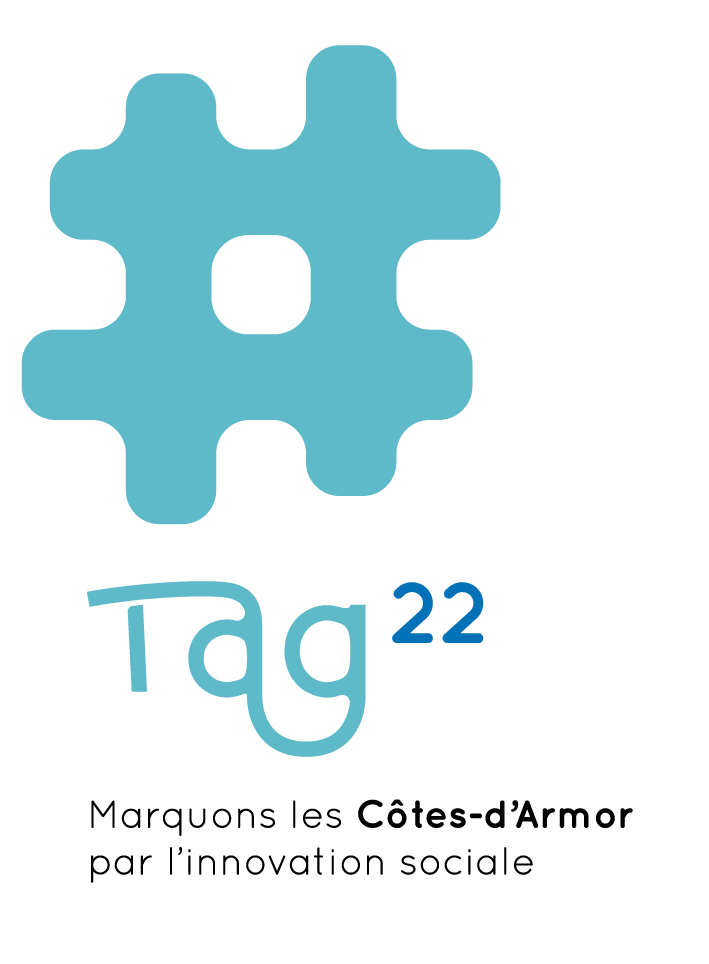 Notice explicativeAfin de rendre votre dossier de candidature recevable, merci de nous faire parvenir par mail à incubateur@tag22.bzh, les documents suivants :Votre fiche de synthèse du projet (1 et 2) selon le modèle proposé pages 1 et 2.Votre note d’intention (5 à 8 pages) selon la trame exposée page 3.Votre fiche projet, selon le modèle proposé page 4.Votre fiche individuelle (1 et 2) selon le modèle proposé pages 6 et 7 (à dupliquer autant de fois que de personnes composant votre équipe).Les CV des personnes composant l’équipe.La fiche d’engagement datée et signée, selon le modèle page 8.Toute annexe que vous jugeriez utile de communiquer (photos, articles de presse, prévisionnel, etc).Le dossier est à envoyer complet au plus tard le 12/06/2019 à  00 heures. Contacts Pour toute question ou complément d’information, merci d’adresser vos demandes à :Adrien ARNAUD, coordinateur de l’incubateurMail : incubateur@tag22.bzhTéléphone : 06.73.22.24.36Fiche de synthèse du projet (1/2)NOM DE VOTRE PROJET…………………………………Résumé de votre projet (max. 100 mots)Fiche de synthèse du projet (2/2)# Personne(s) référente(s) :# Coordonnées :  # Dimension éthique de notre projet (Pourquoi ?) :# Territoire d'implantation : ________________________________________# Les objectifs de notre projet :# Les biens et/ou services que nous souhaitons proposer :# Clientèle(s) et bénéficiaires visé(e)s : __________________________________________________# Stade d'avancement du projet : ______________________________________________________Nos forces et les atouts du projet				Nos freins et ce dont nous avons besoin pour le projetNote d’intention(5 à 8 pages)Cette note d'intention a pour objectif de prendre connaissance de votre projet, de son potentiel et de vérifier s'il s'inscrit dans les critères d'intégration à l'incubateur. Nous avons bien conscience que votre projet reste à construire. N'hésitez donc pas à indiquer que vous n'avez pas encore étudié la question si vous ne pouvez pas remplir l'un des points de la trame suivante.Néanmoins, il nous semble important de vous rappeler que vous vous engagez dans un processus long de construction d'un projet d'activité économique qui va vous amener jusqu'à la création de votre entreprise. Si votre projet n'en est qu'au stade de l'idée, si vous êtes hésitants, si vous avez besoin de faire mûrir votre projet, nous vous invitons à vous inscrire à la prochaine session d'émergence au sein de « l'Idéateur ». Pour plus de renseignements, merci de nous contacter par mail à l'adresse indiquée.Nous avons souhaité mettre en place les outils nécessaires à la réussite de votre projet. Ceux-ci peuvent évoluer pour mieux correspondre à vos besoins. Mais surtout, le projet est le vôtre, et donc il vous appartient de vérifier dès à présent que les modalités d’accompagnement et les outils mis en place vous correspondent.Il ne nous appartient pas de faire à votre place mais de vous accompagner à contourner, affronter, résoudre les difficultés rencontrées lors de votre parcours.Fiche projet# Problématique Quel est votre constat de départ qui sous-tend votre projet (besoin non pourvu) ?Le but du projet, sa démarche innovanteLes valeurs et les finalités du projetSes principaux axes de développement En quoi ce projet s'inscrit dans l'économie sociale et solidaire, l’innovation sociale ou l’utilité sociale ?# Intentions en termes de gouvernanceUne structure existe-elle déjà ? Si oui, sous quelle forme ?Quelles formes de gouvernance envisagez-vous pour votre projet ? (présentez un organigramme)# Connaissance du territoireLa situation géographique du projet (lieu d’installation et zone d’action)Qu'allez-vous apporter au territoire d'implantation envisagé ? Votre projet répond-il à un besoin exprimé sur le territoire ?Les pistes de partenariats envisagées# Marketing et communicationBiens et/ou services que vous souhaitez proposer ?Etude de marché (clients, bénéficiaires, usagers, fournisseurs, concurrents, partenaires) ?Avez-vous déjà expérimenté votre projet ? En quoi votre projet est différent de ce qui existe sur le territoire ?Avez-vous déjà créé des supports de communication ? (logo, blog, site, page FB, affiches, etc)Quelles sont vos perspectives de développement à court, moyen et long terme ?# Première évaluation des besoins humains, matériels et financiers Nombre de personnes salariées en prévisionnelDisposez-vous d’un plan de financement ? Si oui, ajoutez votre prévisionnel en annexesAvez-vous effectué des démarches auprès de potentiels financeurs ?# Conclusion : avez-vous analysé les forces et les faiblesses pour votre projet ?# Axes de travail prioritaires identifiés pour le projet (de 1 à 5, 1 étant prioritaire)Fiche individuelle (1/2)Une fiche par porteur.euse (chaque fiche comporte 2 pages). Merci de joindre le CV de chaque porteur.euse.PORTEUR·EUSE·# Nom/Prénom : # Age :# Téléphone : 					# Adresse : # Mail :# Statut actuel (en emploi, demandeur·euse d'emploi, etc.) : # Activités en cours (nombre d’heures par semaine) :# Votre situation socio-professionnelle vous permet-elle d'entamer une démarche de création de 6 à 18 mois ?# Avez-vous déjà suivi un programme d'accompagnement à la création d'entreprise ? Si oui, merci de préciser lequel.# Qu'attendez-vous de notre accompagnement en incubateur ?# Que pensez-vous apporter au collectif des entrepreneur·euse·s de TAg22 et/ou à TAg22 (participations, formations, bénévolat, mobilisation, …)# Autres commentaires :Fiche individuelle (2/2)# Vos principales expériences :# Vos motivations, votre ambition :# Capacités mobilisables pour votre projet (formations, expériences, compétences) :# Vos objectifs et vos ambitions pour le projet :# La fonction que vous envisagez au sein de la future entreprise :# Avez-vous déjà mobilisé un collectif ? Si non, comment comptez-vous faire ?# Compétences identifiées des porteur.euse.s :(0 = à acquérir à 5 = parfaitement maitrisées)Fiche d’engagement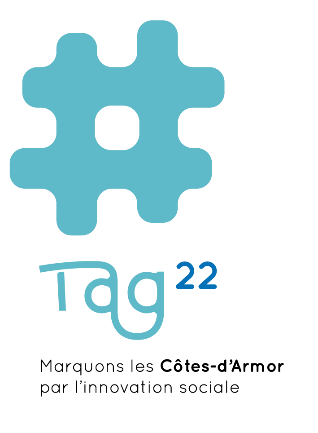 									A ________________,  									Le __/__/201__Nous, porteur·euse·s d'un projet de création d'entreprise, avons bien pris connaissance, des conditions d'engagement, du fonctionnement et des critères requis dans le règlement joint, pour intégrer l'incubateur.Nous affirmons notre volonté de porter notre projet, dans la mesure des possibles, jusqu'à son terme, à savoir la création puis la gestion et le développement d'une activité économique nouvelle répondant aux besoins du territoire d'implantation envisagé. Nous nous engageons à suivre avec assiduité et dans un esprit constructif le parcours d'incubation proposé et à proposer tout du long des suggestions d'amélioration si nous le jugeons nécessaire. Nous affirmons inscrire notre projet dans le champ de l'économie sociale et solidaire définie selon la loi du 31 juillet 2014. Nous acceptons la possible réorientation de notre projet dans un autre dispositif d'accompagnement si à l'issue de la phase initiale de construction du projet, lors du bilan d'étape, il apparaissait que le projet ne réponde pas aux critères de résultats attendus.Nom, prénom et signature des porteur·euse·s de projetPage réservée à l’équipe salariée de l’incubateurPremier avis technique sur le projet :Passage en comité de sélection programmé le :									Le __/__/201_									A 									Nom, signature et cachet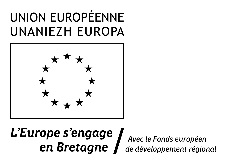 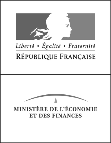 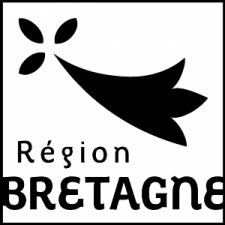 Territoire d'implantation envisagé : Pays de DinanPays de St BrieucPays de GuingampPays du Trégor-GoëloPays du Centre BretagneDépartementComment avez-vous été orienté vers cette candidature :Pôles ESSActeurs ESS de l’accompagnement à la création d’activité (CAE, Bretagne Active, Urscop, Kejal, etc.)Autres acteurs de l’accompagnement (CCI, BGE, etc.)Pôle Emploi, Apec CollectivitésInternet ou réseaux sociauxEntreprise accompagnée par un TAgAutre :                           12345Potentiel d’innovation socialeCommentaires : Définition de la gouvernanceCommentaires :Connaissance du territoire,  des réseauxCommentaires : Marketing et communicationCommentaires : Evaluation du besoin financierCommentaires : 012345GestionComptableAdministratifManagement d’équipeIntelligence collectiveCommercialDémarchage / vente / prospectionNégociationRelationnelConnaissance du territoireMarketingEtude de marchéMarketing stratégiqueMétierEnduranceGestion du stressCapacité de résilienceVision stratégique